Know your WEINGARTEN RIGHTSYou have the right to have Union Representation at any meeting that you    reasonably believe may lead to discipline.  Invoke your Weingarten Rights by saying:  “If this discussion could in any way be related to me being disciplined or terminated or affect any of my working conditions, I hereby request that my union officer or steward be present.  Without their presence, I choose not to participate in this discussion.  Please do not request that I waive this right.”Weingarten Rights have been invoked.1975 U.S. Supreme Court ruling in NLRB v. J. Weingarten, Inc.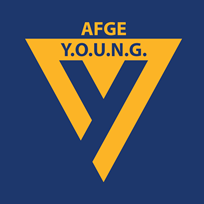 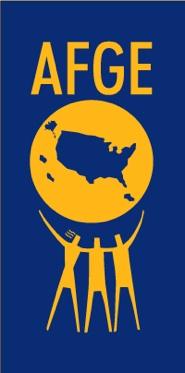 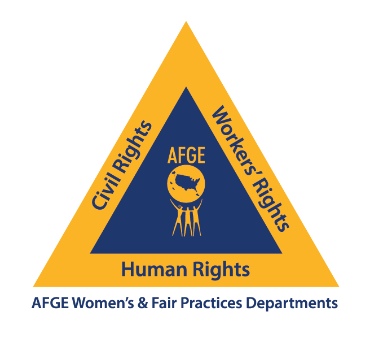     AFGE LOCAL:UNION OFFICER/STEWARD:CONTACT INFORMATION: